Печатное средство массовой информации Лехминского сельского поселенияХолм-Жирковского района Смоленской области«ЛЕХМИНСКИЙ  ВЕСТНИК»                                                           27 апреля 2021года  № 14(34)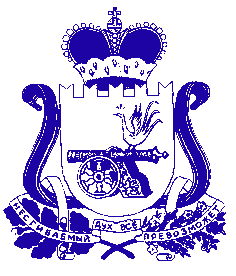 АДМИНИСТРАЦИЯ ЛЕХМИНСКОГО СЕЛЬСКОГО ПОСЕЛЕНИЯХОЛМ - ЖИРКОВСКОГО РАЙОНА СМОЛЕНСКОЙ ОБЛАСТИП О С Т А Н О В Л Е Н И Еот 05.04.2021                       № 23О внесении изменений в Административный регламент предоставления муниципальной услуги  «Прием заявлений,  документов, а также постановка  граждан на учет в качестве нуждающихся в жилых помещениях, предоставляемых по  договору  социального найма»           Рассмотрев протест прокуратуры Холм-Жирковского района Смоленской области, в соответствии с Федеральным законом от 27.07.2010 года № 210-ФЗ «Об организации предоставления государственных  и муниципальных услуг», Администрация Лехминского сельского поселения Холм-Жирковского района Смоленской области   п о с т а н о в л я е т: 	1. Внести в Административный регламент предоставления муниципальной услуги  «Прием заявлений,  документов, а также постановка  граждан на учет в качестве нуждающихся в жилых помещениях, предоставляемых по  договору  социального найма», утвержденный постановлением   Администрации Лехминского сельского поселения Холм-Жирковского района Смоленской области от 30.04.2020 № 44, следующие изменения: 	1.1.пункт 2.6. изложить в следующей редакции: 	 «2.6. Исчерпывающий перечень документов, необходимых в соответствии с законодательными и иными нормативными правовыми актами для предоставления муниципальной услуги 2.6.1. В перечень документов, необходимых для предоставления муниципальной услуги, подлежащих представлению заявителем, входят:          1) заявление (Приложение № 1 к настоящему Административному регламенту);2)  Копии документов, удостоверяющих личность заявителя и всех совместно проживающих совершеннолетних членов семьи, для несовершеннолетних – свидетельство о рождении;3) свидетельство о заключении брака (в случае проживания заявителя в браке);4) справка о фактически зарегистрированных по месту жительства заявителя. В случае временного отсутствия какого-либо из членов семьи – предоставляются справки о причинах временного отсутствия (прохождение службы по призыву, обучения в образовательных учреждениях, расположенных за пределами города, пребывания в учреждениях, исполняющих наказание в виде лишения свободы и т.п.);5) документы, подтверждающие право пользования жилым помещением, занимаемым заявителем и членами его семьи (договор, ордер, решение о предоставлении жилого помещения и т.п.);6) сведения из единого государственного реестра прав на недвижимое имущество и сделок с ним о наличии или отсутствии жилых помещений на праве собственности по месту постоянного жительства заявителя и членов семьи, либо документы из налоговых органов, подтверждающих наличие или отсутствие в собственности заявителя и членов его семьи имущества с приложением правоустанавливающих документов, подтверждающих право собственности заявителя и членов его семьи на данное имущество;           7) сведения из единого государственного реестра прав на недвижимое имущество и сделок с ним о правах на жилые помещения у заявителя и членов его семьи, прекращенных в период 5 лет, предшествующих подаче заявления. В случае личного обращения гражданин при подаче заявления должен предъявить паспорт или иной документ, удостоверяющий его личность в соответствии с законодательством Российской Федерации или посредством идентификации и аутентификации в органах, предоставляющих государственные услуги, органах, предоставляющих муниципальные услуги, многофункциональных центрах с использованием информационных технологий, предусмотренных частью 18 статьи 14.1 Федерального закона от 27 июля 2006 года № 149-ФЗ «Об информации, информационных технологиях и о защите информации».При предоставлении государственных и муниципальных услуг в электронной форме идентификация и аутентификация могут осуществляться посредством:1) единой системы идентификации и аутентификации или иных государственных информационных систем, если такие государственные информационные системы в установленном Правительством Российской Федерации порядке обеспечивают взаимодействие с единой системой идентификации и аутентификации, при условии совпадения сведений о физическом лице в указанных информационных системах;2) единой системы идентификации и аутентификации и единой информационной системы персональных данных, обеспечивающей обработку, включая сбор и хранение, биометрических персональных данных, их проверку и передачу информации о степени их соответствия предоставленным биометрическим персональным данным физического лица.2.6.2. Документы, предусмотренные подпунктами 2, 3, 5 пункта 2.6.1  настоящего Административного регламента, представляются в копиях с одновременным представлением оригинала. Копия документа после проверки ее соответствия оригиналу заверяется лицом, принимающим документы, оригинал возвращается заявителю.2.6.3. Предоставляемые заявителем документы должны быть заполнены разборчивым почерком, хорошо читаемыми, в документах не допускается наличие подчисток, приписок, исправлений, зачеркнутых слов и иных неоговоренных исправлений, повреждений документа, при котором нельзя однозначно истолковать содержание документа.          Заявители подписывают заявление о постановке граждан на учет в качестве нуждающихся в жилых помещениях, предоставляемых по договору социального найма, и указывают дату его составления. Заявление, выполненное машинописным способом или посредством электронных печатных   устройств, подписывается заявителем в присутствии специалиста Администрации, осуществляющего прием данного заявления.Специалист Администрации  не вправе требовать от заявителя предоставления документов, не предусмотренных настоящим Административным регламентом.       Прием документов по предоставлению муниципальной услуги осуществляется по адресу: 215653 Смоленская  область,  Холм – Жирковский  район, д. Лехмино пер.Центральный д.2.».               2. Настоящее решение вступает в силу с момента его принятия и подлежит официальному обнародованию на сайте Администрации Лехминского сельского поселения Холм-Жирковского района Смоленской области.И.п. Главы муниципального образованияЛехминского сельского поселенияХолм-Жирковского районаСмоленской области                                                                          Н.В. Борисова          СОВЕТ ДЕПУТАТОВ ЛЕХМИНСКОГО СЕЛЬСКОГО ПОСЕЛЕНИЯ ХОЛМ-ЖИРКОВСКОГО РАЙОНА СМОЛЕНСКОЙ ОБЛАСТИ
Р Е Ш Е Н И Еот 26.04.2021                                             № 12  Об установлении порядка учета предложений по    проекту     решения    Совета депутатов Лехминского сельского поселения Холм-Жирковского района Смоленской области  «О внесении изменений и дополнений в Устав Лехминского сельского поселения                          Холм-Жирковского района Смоленской области»Руководствуясь частью 4 статьи 44  Федерального закона  от 06.10.2003 года № 131-ФЗ «Об общих принципах организации местного самоуправления в Российской Федерации, статьей 39 Устава Лехминского сельского поселения Холм-Жирковского района Смоленской области, Совет депутатов Лехминского сельского поселения Холм-Жирковского района Смоленской области         Р Е Ш И Л:         	1. Установить следующий порядок учета предложений  по проекту решения Совета депутатов  Лехминского сельского поселения Холм-Жирковского района Смоленской области «О внесении изменений и дополнений в Устав Лехминского сельского поселения Холм-Жирковского района Смоленской области»:       	1.1. Ознакомление с проектом решения  Совета депутатов  Лехминского сельского поселения Холм-Жирковского района Смоленской области через   средства массовой  информации Лехминского сельского поселения Холм-Жирковского района Смоленской области «Лехминский вестник» и разместить на официальном сайте Администрации Лехминского сельского поселения Холм-Жирковского района Смоленской области.       1.2. Прием     предложений   граждан  по проекту решения  Совета депутатов  Лехминского сельского поселения Холм-Жирковского района Смоленской области «О внесении изменений и дополнений в Устав Лехминского сельского поселения Холм-Жирковского района Смоленской области»,  в письменной форме до 14 мая 2021 года включительно по адресу: Смоленская область, Холм-Жирковский район, д. Лехмино, пер.Центральный, д.2. 	1.3. Публичные слушания по проекту решения Совета депутатов  Лехминского сельского поселения Холм-Жирковского района Смоленской области «О внесении изменений и дополнений в Устав Лехминского сельского поселения                          Холм-Жирковского района Смоленской области» провести 17 мая 2021 года в 11 часов в здании Администрации Лехминского сельского поселения Холм-Жирковского района Смоленской области, д. Лехмино, пер.Центральный, д.2.       	 2. Утвердить  состав оргкомитета по проведению публичных слушаний   согласно приложению.       	 3. Настоящее решение вступает в силу со дня официального опубликования в средства массовой  информации Лехминского сельского поселения Холм-Жирковского района Смоленской области «Лехминский вестник». Исполняющий полномочия  Главы муниципального образования Лехминского сельского поселенияХолм-Жирковского района Смоленской области                                                                                                                Л.В. ПоляковаПриложение к решению Совета депутатов Лехминского сельского поселения Холм-Жирковского района Смоленской области от 26.04.2021 №12Состав оргкомитета по проведению публичных слушаний  1. Полякова Людмила Владимировна - депутат Совета депутатов Лехминского сельского поселения Холм-Жирковского района Смоленской области.2. Иванова Елена Александровна – депутат Совета депутатов Лехминского сельского поселения Холм-Жирковского района Смоленской области.3. Анисенкова Татьяна Александровна – депутат Совета депутатов Лехминского сельского поселения Холм-Жирковского района Смоленской области.4.Солопенков Евгений Владимирович – депутат Совета депутатов Лехминского сельского поселения Холм-Жирковского района Смоленской области.П Р О Е К ТСОВЕТ ДЕПУТАТОВ ЛЕХМИНСКОГО СЕЛЬСКОГО ПОСЕЛЕНИЯ ХОЛМ-ЖИРКОВСКОГО РАЙОНА СМОЛЕНСКОЙ ОБЛАСТИР Е Ш Е Н И Еот              2021                №  О внесении изменений и дополнений в Устав Лехминского сельского поселения                          Холм-Жирковского района Смоленской областиВ целях приведения Устава Лехминского сельского поселения                               Холм-Жирковского района Смоленской области в соответствие с Федеральным законом от 6 октября 2003 № 131-ФЗ «Об общих принципах организации местного самоуправления в Российской Федерации» (с изменениями и дополнениями), Совет депутатов Лехминского сельского поселения Холм-Жирковского района Смоленской областиР Е Ш И Л:1. Внести в Устав Лехминского сельского поселения Холм-Жирковского района Смоленской области (в редакции решения Совета депутатов Лехминского сельского поселения Холм-Жирковского района Смоленской области от 14.10.2020 № 37), следующие изменения: 1) часть 1 статьи 9 дополнить пунктом 17 следующего содержания: «17) осуществление мероприятий по оказанию помощи лицам, находящимся в состоянии алкогольного, наркотического или иного токсического опьянения.»; 	2) дополнить статьей 15.1 следующего содержания: 	«Статья 15.1. Инициативные проекты 	1. В целях реализации мероприятий, имеющих приоритетное значение для жителей сельского поселения или его части, по решению вопросов местного значения или иных вопросов, право решения которых предоставлено органам местного самоуправления, в Администрацию сельского поселения может быть внесен инициативный проект. Порядок определения части территории сельского поселения, на которой могут реализовываться инициативные проекты, устанавливается решением Совета депутатов. 	2. С инициативой о внесении инициативного проекта вправе выступить инициативная группа численностью не менее десяти граждан, достигших шестнадцатилетнего возраста и проживающих на территории сельского поселения, органы территориального общественного самоуправления (далее - инициаторы проекта). Минимальная численность инициативной группы может быть уменьшена решением Совета депутатов. Право выступить инициатором проекта в соответствии с решением Совета депутатов может быть предоставлено также иным лицам, осуществляющим деятельность на территории сельского поселения. 	3. Инициативный проект должен содержать следующие сведения: 	1) описание проблемы, решение которой имеет приоритетное значение для жителей сельского поселения или его части; 	2) обоснование предложений по решению указанной проблемы; 	3) описание ожидаемого результата (ожидаемых результатов) реализации инициативного проекта; 	4) предварительный расчет необходимых расходов на реализацию инициативного проекта; 	5) планируемые сроки реализации инициативного проекта; 	6) сведения о планируемом (возможном) финансовом, имущественном и (или) трудовом участии заинтересованных лиц в реализации данного проекта; 	7) указание на объем средств местного бюджета в случае, если предполагается использование этих средств на реализацию инициативного проекта, за исключением планируемого объема инициативных платежей; 	8) указание на территорию сельского поселения или его часть, в границах которой будет реализовываться инициативный проект, в соответствии с порядком, установленным решением Совета депутатов; 	9) иные сведения, предусмотренные решением Совета депутатов. 	4. Инициативный проект до его внесения в Администрацию сельского поселения подлежит рассмотрению на сходе, собрании или конференции граждан, в том числе на собрании или конференции граждан по вопросам осуществления территориального общественного самоуправления, в целях обсуждения инициативного проекта, определения его соответствия интересам жителей сельского поселения или его части, целесообразности реализации инициативного проекта, а также принятия сходом, собранием или конференцией граждан решения о поддержке инициативного проекта. При этом возможно рассмотрение нескольких инициативных проектов на одном сходе, одном собрании или на одной конференции граждан. 	Решением Совета депутатов может быть предусмотрена возможность выявления мнения граждан по вопросу о поддержке инициативного проекта также путем опроса граждан, сбора их подписей. 	Инициаторы проекта при внесении инициативного проекта в Администрацию сельского поселения прикладывают к нему соответственно протокол схода, собрания или конференции граждан, результаты опроса граждан и (или) подписные листы, подтверждающие поддержку инициативного проекта жителями сельского поселения или его части. 	5. Информация о внесении инициативного проекта в Администрацию сельского поселения подлежит опубликованию (обнародованию) и размещению на официальном сайте сельского поселения  в информационно-телекоммуникационной сети «Интернет» в течение трех рабочих дней со дня внесения инициативного проекта в Администрацию сельского поселения и должна содержать сведения, указанные в части 3 настоящей статьи, а также об инициаторах проекта. Одновременно граждане информируются о возможности представления в Администрацию сельского поселения своих замечаний и предложений по инициативному проекту с указанием срока их представления, который не может составлять менее пяти рабочих дней. Свои замечания и предложения вправе направлять жители сельского поселения, достигшие шестнадцатилетнего возраста. В случае, если Администрация сельского поселения не имеет возможности размещать указанную информацию в информационно-телекоммуникационной сети «Интернет», указанная информация размещается на официальном сайте муниципального образования «Холм-Жирковский район» Смоленской области.  	6. Инициативный проект подлежит обязательному рассмотрению Администрацией сельского поселения в течение 30 дней со дня его внесения. Администрация сельского поселения по результатам рассмотрения инициативного проекта принимает одно из следующих решений: 	1) поддержать инициативный проект и продолжить работу над ним в пределах бюджетных ассигнований, предусмотренных решением Совета депутатов о бюджете сельского поселения, на соответствующие цели и (или) в соответствии с порядком составления и рассмотрения проекта бюджета сельского поселения (внесения изменений в решение Совета депутатов о бюджете сельского поселения); 	2) отказать в поддержке инициативного проекта и вернуть его инициаторам проекта с указанием причин отказа в поддержке инициативного проекта. 	7. Администрация сельского поселения принимает решение об отказе в поддержке инициативного проекта в одном из следующих случаев: 	1) несоблюдение установленного порядка внесения инициативного проекта и его рассмотрения; 	2) несоответствие инициативного проекта требованиям федеральных законов и иных нормативных правовых актов Российской Федерации, областных законов и иных нормативных правовых актов Смоленской области, Уставу сельского поселения; 	3) невозможность реализации инициативного проекта ввиду отсутствия у органов местного самоуправления необходимых полномочий и прав; 	4) отсутствие средств бюджета сельского поселения в объеме средств, необходимом для реализации инициативного проекта, источником формирования которых не являются инициативные платежи; 	5) наличие возможности решения описанной в инициативном проекте проблемы более эффективным способом; 	6) признание инициативного проекта не прошедшим конкурсный отбор. 	8. Администрация сельского поселения вправе, а в случае, предусмотренном пунктом 5 части 7 настоящей статьи, обязана предложить инициаторам проекта совместно доработать инициативный проект, а также рекомендовать представить его на рассмотрение органа местного самоуправления иного муниципального образования или государственного органа в соответствии с их компетенцией. 	9. Порядок выдвижения, внесения, обсуждения, рассмотрения инициативных проектов, а также проведения их конкурсного отбора устанавливается Советом депутатов. 	10. В отношении инициативных проектов, выдвигаемых для получения финансовой поддержки за счет межбюджетных трансфертов из бюджета Смоленской области, требования к составу сведений, которые должны содержать инициативные проекты, порядок рассмотрения инициативных проектов, в том числе основания для отказа в их поддержке, порядок и критерии конкурсного отбора таких инициативных проектов устанавливаются в соответствии с областным законом и (или) иным нормативным правовым актом Смоленской области. В этом случае требования частей 3, 6, 7, 8, 9, 11 и 12 настоящей статьи не применяются. 	11. В случае, если в Администрацию сельского поселения внесено несколько инициативных проектов, в том числе с описанием аналогичных по содержанию приоритетных проблем, Администрация сельского поселения организует проведение конкурсного отбора и информирует об этом инициаторов проекта. 	12. Проведение конкурсного отбора инициативных проектов возлагается на коллегиальный орган (комиссию), порядок формирования и деятельности которого определяется решением Совета депутатов. Состав коллегиального органа (комиссии) формируется Администрацией сельского поселения. При этом половина от общего числа членов коллегиального органа (комиссии) должна быть назначена на основе предложений Совета депутатов. Инициаторам проекта и их представителям при проведении конкурсного отбора должна обеспечиваться возможность участия в рассмотрении коллегиальным органом (комиссией) инициативных проектов и изложения своих позиций по ним. 	13. Инициаторы проекта, другие граждане, проживающие на территории сельского поселения, уполномоченные сходом, собранием или конференцией граждан, а также иные лица, определяемые законодательством Российской Федерации, вправе осуществлять общественный контроль за реализацией инициативного проекта в формах, не противоречащих законодательству Российской Федерации. 	14. Информация о рассмотрении инициативного проекта Администрацией сельского поселения, о ходе реализации инициативного проекта, в том числе об использовании денежных средств, об имущественном и (или) трудовом участии заинтересованных в его реализации лиц, подлежит опубликованию (обнародованию) и размещению на официальном сайте сельского поселения в информационно-телекоммуникационной сети «Интернет». Отчет Администрации сельского поселения об итогах реализации инициативного проекта подлежит опубликованию (обнародованию) и размещению на официальном сайте сельского поселения в информационно-телекоммуникационной сети «Интернет» в течение 30 календарных дней со дня завершения реализации инициативного проекта. В случае, если Администрация сельского поселения не имеет возможности размещать указанную информацию в информационно-телекоммуникационной сети «Интернет», указанная информация размещается на официальном сайте муниципального образования «Холм-Жирковский район» Смоленской области.»; 	3) в статье 17: 	а) часть 1 после слов «и должностных лиц местного самоуправления,» дополнить словами «обсуждения вопросов внесения инициативных проектов и их рассмотрения,»; 	б) часть 2 дополнить абзацем следующего содержания: 	«В собрании граждан по вопросам внесения инициативных проектов и их рассмотрения вправе принимать участие жители соответствующей территории, достигшие шестнадцатилетнего возраста. Порядок назначения и проведения собрания граждан в целях рассмотрения и обсуждения вопросов внесения инициативных проектов определяется решением Совета депутатов.»; 	4) в статье 19: 	а) часть 2 дополнить предложением следующего содержания:  	«В опросе граждан по вопросу выявления мнения граждан о поддержке инициативного проекта вправе участвовать жители сельского поселения или его части, в которых предлагается реализовать инициативный проект, достигшие шестнадцатилетнего возраста.»; 	б) часть 3 дополнить пунктом 3 следующего содержания: 	«3) жителей сельского поселения или его части, в которых предлагается реализовать инициативный проект, достигших шестнадцатилетнего возраста, - для выявления мнения граждан о поддержке данного инициативного проекта.»; 	5) часть 10 статьи 39 дополнить пунктом 3 следующего содержания: 	«3) проектов нормативных правовых актов, разработанных в целях ликвидации чрезвычайных ситуаций природного и техногенного характера на период действия режимов чрезвычайных ситуаций.»; 6) часть 1 статьи 50 после слов «населенного пункта» дополнить словами «(либо части его территории)».; 	7) дополнить статьей 50.1 следующего содержания: 	«Статья 50.1. Финансовое и иное обеспечение реализации инициативных проектов 	1. Источником финансового обеспечения реализации инициативных проектов, предусмотренных статьей 15.1. настоящего Устава, являются предусмотренные решением о бюджете сельского поселения бюджетные ассигнования на реализацию инициативных проектов, формируемые в том числе с учетом объемов инициативных платежей и (или) межбюджетных трансфертов из областного бюджета, предоставленных в целях финансового обеспечения расходных обязательств сельского поселения. 	2. Под инициативными платежами понимаются денежные средства граждан, индивидуальных предпринимателей и образованных в соответствии с законодательством Российской Федерации юридических лиц, уплачиваемые на добровольной основе и зачисляемые в соответствии с Бюджетным кодексом Российской Федерации в бюджет сельского поселения в целях реализации конкретных инициативных проектов. 	3. В случае, если инициативный проект не был реализован, инициативные платежи подлежат возврату лицам (в том числе организациям), осуществившим их перечисление в бюджет сельского поселения. В случае образования по итогам реализации инициативного проекта остатка инициативных платежей, не использованных в целях реализации инициативного проекта, указанные платежи подлежат возврату лицам (в том числе организациям), осуществившим их перечисление в бюджет сельского поселения. 	Порядок расчета и возврата сумм инициативных платежей, подлежащих возврату лицам (в том числе организациям), осуществившим их перечисление в бюджет сельского поселения, определяется решением Совета депутатов. 	4. Реализация инициативных проектов может обеспечиваться также в форме добровольного имущественного и (или) трудового участия заинтересованных лиц.». 	2. Настоящее решение подлежит официальному опубликованию в печатном средстве массовой информации Лехминского сельского поселения                             Холм-Жирковского района Смоленской области «Лехминский вестник» после его государственной регистрации в Управлении Министерства юстиции Российской Федерации по Смоленской области и вступает в силу со дня его официального опубликования.Исполняющий полномочия  Главы муниципального образования Лехминского сельского поселенияХолм-Жирковского района Смоленской области                                                                                                                             Л.В. Полякова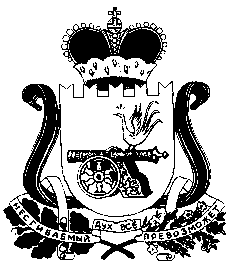 АДМИНИСТРАЦИЯ ЛЕХМИНСКОГО СЕЛЬСКОГО ПОСЕЛЕНИЯ  ХОЛМ-ЖИРКОВСКОГО РАЙОНА СМОЛЕНСКОЙ ОБЛАСТИП О С Т А Н О В Л Е Н И Еот 12.04.2021                      № 26В соответствии со статьей 264.2 Бюджетного кодекса Российской Федерации, статьей 15 областного закона "О бюджетном процессе в Смоленской области": и статьёй 14 « О бюджетном процессе Лехминского сельского поселения Холм-Жирковского района Смоленской области. п о с т а н о в л я е т:1. Утвердить отчет об исполнении местного бюджета за первый квартал 2021 года по доходам в сумме 3 584,4 тыс. рублей, по расходам в сумме 1 266,8 тыс. рублей.  С превышением доходов над расходами (профицит в сумме 2 317,6 тыс. руб.).2. Направить  исполнение бюджета за первый квартал 2021 года в Совет депутатов Лехминского сельского поселения Холм–Жирковского района Смоленской области и контрольно-ревизионную комиссию.И.п.Главы муниципального образованияЛехминского сельского поселения Холм-Жирковского районаСмоленской области                                                                          Н.В.Борисова                                                   ПОЯСНИТЕЛЬНАЯ ЗАПИСКАк отчету об исполнении бюджетаРаздел 1 «Организационная структурасубъекта бюджетной отчетности»Исполнение бюджета по доходам на 01.04.2021 года характеризуются следующими показателями:Всего на 2021 год доходов запланировано 8 190,9 тыс. рублей, фактически исполнено  3 584,4 тыс. рублей или 43,8%. В отчетном периоде исполнение бюджета по налоговым и неналоговым доходам выполнено на 62,6 % (план 4 212,4 факт 2 635,7 или недополучено доходов 1 576,7 тыс. рублей).Доходы от уплаты акцизов на дизельное топливо, подлежащие распределению между бюджетами субъектов Российской Федерации и местными бюджетами с учетом установленных дифференцированных нормативов отчислений в местные бюджеты выполнен на 21,9 % при  плане 1 311,4 тыс. руб., фактическое исполнение составило 287,4 тыс. руб.Доходы от уплаты акцизов на моторные масла для дизельных и (или) карбюраторных (инжекторных) двигателей, подлежащие распределению между бюджетами субъектов Российской Федерации и местными бюджетами с учетом установленных дифференцированных нормативов отчислений в местные бюджеты выполнен на 26,7 % при  плане 7,5 тыс. руб., фактическое исполнение составило 2,0  тыс. руб. Доходы от уплаты акцизов на автомобильный бензин, подлежащие распределению между бюджетами субъектов Российской Федерации и местными бюджетами с учетом установленных дифференцированных нормативов отчислений в местные бюджеты выполнен на 23,3 % при  плане 1 725,0 тыс. руб., фактическое исполнение составило 402,3 тыс. руб.Доходы от уплаты акцизов на прямогонный бензин, подлежащие распределению между бюджетами субъектов Российской Федерации и местными бюджетами с учетом установленных дифференцированных нормативов отчислений в местные бюджеты выполнен на 27,3 % при  плане – 187,9 тыс. руб., фактическое исполнение составило  -51,3 тыс. руб.Налог на доходы физических лиц в текущем периоде запланировано 840,9 тыс. рублей, фактически исполнено 209,7 тыс. рублей или 24,9 %.Налог на имущество физических лиц в текущем периоде запланировано 32,2 тыс. рублей, фактически исполнено 0,5 тыс. рублей или 1,6 %.Земельный налог с организаций в текущем периоде запланирован 125,6 тыс. рублей, фактически исполнено 1 779,4 тыс. рублей или 1 416,7 %.Земельный налог с физических лиц в текущем периоде запланирован 357,7 тыс. рублей, фактически исполнено 5,7  тыс. рублей или 1,6 %. Уровень плановых налоговых и неналоговых доходов в общем объеме доходов составил – 51,4 %, доля привлеченных средств, в виде безвозмездных поступлений составила – 48,6 %.Безвозмездные поступления запланированы в 2021 году в объеме  3 978,5 тыс. рублей, фактически поступило 948,7 тыс. рублей или 23,8 %.Поступили:- дотации на выравнивание уровня бюджетной обеспеченности бюджета района в размере 941,0 тыс. рублей;- субвенции в размере 7,7 тыс. рублей; Раздел 2. Исполнение расходной части бюджета на 01.04.2021 года. Расходы бюджета на 2021 год определены в сумме 8 190,9 тыс. рублей фактически исполнено в сумме 1 266,8 тыс. рублей, или на 15,5 % к годовому плану.Раздел 2.1. "Общегосударственные вопросы"По подразделу 0102 «Функционирование высшего должностного лица органа местного самоуправления» на 01.04.2021 года предусмотрены ассигнования в размере 603,5 тыс. рублей, фактические расходы составили 22,3 тыс. рублей или 3,7 %.По подразделу 0104 «Функционирование местных администраций» на 01.04.2021 года предусмотрены ассигнования в размере 4 065,4 тыс. рублей, фактические расходы составили 605,4 тыс. рублей или 14,9 %.По подразделу 0106 «Обеспечение деятельности финансовых органов» на 01.04.2021 года предусмотрены ассигнования в размере 27,7 тыс. рублей, фактические расходы составили 19,7 тыс. рублей или 71,1 %. По подразделу 0111 «Резервные средства» на 01.04.2021 года предусмотрены ассигнования в размере 3,0 тыс. рублей, фактические расходы составили 0,0 тыс. рублей или 0,0 %. По подразделу 0113 «Другие общегосударственные вопросы» на 01.04.2021 года предусмотрены ассигнования в размере 168,2 тыс. рублей, фактические расходы составили 0,0 тыс. рублей или 0,0 %.Раздел 2.2. «Национальная оборона» По подразделу 0203 «Национальная оборона» на 01.04.2021 года предусмотрены ассигнования в размере 59,8 тыс. рублей, фактические расходы составили 7,7 тыс. рублей или 12,9 %.Раздел 2.3. «Национальная экономика» По подразделу 0409 «Дорожное хозяйство» (дорожные фонды) на 01.04.2021 года предусмотрены ассигнования в размере 2 856,0 тыс. рублей, фактические расходы составили 561,9 тыс. рублей или 19,7 %.                                              Раздел 2.4. «Жилищно-коммунальное хозяйство» По подразделу 0502 «Коммунальное хозяйство» на 01.04.2021 года предусмотрены ассигнования в размере 80,6 тыс. рублей, фактические расходы составили 4,8 тыс. рублей или 6,0 %.По подразделу 0503 «Жилищно-коммунальное хозяйство» на 01.04.2021 года предусмотрены ассигнования в размере 62,6 тыс. рублей, фактические расходы составили 0,0 тыс. рублей или 0,0 %.Раздел 2.5. «Социальная политика» По разделу «Социальная политика» на 01.04.2021 года предусмотрены ассигнования в размере 269,1  тыс. рублей, расходы составили 44,8 тыс. рублей или 16,6 %.По подразделу 1001 «Пенсионное обеспечение» на 01.04.2021 года предусмотрены ассигнования в размере 269,1 тыс. рублей, для выплаты компенсации при увольнении и выходе на пенсию с муниципальной должности, фактические расходы составили 44,8 тыс. рублей или 16,6 %.Раздел 3. Источники внутреннего финансирования дефицита бюджетаДефицит бюджета утвержден на 2021 год в размере 0,0 тыс. рублей, фактически сложился дефицит в сумме 0,0 тыс. рублей. Фактический остаток средств на расчетном счете на 01.04.2021 года – 4 217,6 тыс. рублей. В том числе: -собственных средств 4 217,6 тыс. рублей;На 01.04.2021 года получено доходов (от налоговых, неналоговых и безвозмездных поступлений) в сумме 3 584,4 тыс. рублей. Израсходовано 1 266,8 тыс. рублей, таким образом, остаток на расчетном счете на 01.04.2021 года равен 4 217,6 тыс. рублей.  Контрольная сумма: (3 584,4+ 1 900,0 – 1 266,8) = 4 217,6  тыс. рублей.И.п. Главы муниципального образованияЛехминского сельского поселения   Холм-Жирковского районаСмоленской области                                                                                                Борисова Н.В. Главный специалист                                                                                                Русакова Т.М.Об утверждении отчета об исполнении бюджетаза первый квартал 2021 годаКОДЫФорма по ОКУД0503160на 1 апреля 2021 годаДата01.04.2021по ОКПО79916136Наименование финансового органаАдминистрация Лехминского сельского поселения Холм-Жирковского района Смоленской области Глава по БК914Наименование бюджета по ОКТМО66654430Периодичность: годовая                             Периодичность: годовая                             Единица измерения: руб.                                 Единица измерения: руб.                                 по ОКЕИ383   Газета«Лехминский вестник» № 14 (34)  от 27.04.2021 года. Тираж 5 экз. (10-и страницах)Распространяется бесплатно.Учредители:Совет депутатов Лехминского сельского поселения Холм-Жирковского района Смоленской области,Администрация Лехминского сельского поселения Холм-Жирковского района Смоленской областиНаш адрес:215653 Смоленская область, Холм-Жирковский район, д. Лехмино, пер. Центральный, дом 2.Эл.адрес: molehmino@yandex.ruТелефон/ факс: 8(48139) 2-42-41Номер подготовили: Л.А. Федотова; Н.Ю.АкимоваНомер подготовили: Л.А. Федотова; Н.Ю.АкимоваНомер подготовили: Л.А. Федотова; Н.Ю.Акимова